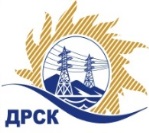 Акционерное Общество«Дальневосточная распределительная сетевая  компания»ПРОТОКОЛ ПЕРЕТОРЖКИСпособ и предмет закупки: Открытый запрос предложений на право заключения Договора на выполнение работ: Строительство распределительных сетей по улучшению качества электрической энергии (в т.ч. ПИР), филиал ЭС ЕАО.Плановая стоимость закупки:  4 000 000,00 рублей без учета НДС (4 720 000,00  руб. с учетом НДС).Закупка 1113 р. 2.2.1 ГКПЗ 2017ПРИСУТСТВОВАЛИ: члены постоянно действующей Закупочной комиссии 2-го уровня АО «ДРСК». ВОПРОСЫ ЗАСЕДАНИЯ ЗАКУПОЧНОЙ КОМИССИИ:В адрес Организатора закупки поступило поступила 1 (одна) заявка на участие в  процедуре переторжки, конверты с которыми были размещены в электронном виде на Торговой площадке Системы B2B-ESV.Вскрытие конвертов было осуществлено в электронном сейфе Организатора закупки на Торговой площадке Системы B2B-ESV автоматически.Дата и время начала процедуры вскрытия конвертов с заявками на участие в переторжке: на Торговой площадке Системы B2B-ESV  в 15:00 часов благовещенского времени 03.04.2017 г Место проведения процедуры вскрытия конвертов с заявками на участие в процедуре переторжки: Торговая площадка Системы B2B-ESVОтветственный секретарь Закупочной комиссии 2 уровня  АО «ДРСК»                       			     М.Г. ЕлисееваКоврижкина Е.Ю.Тел. 397208№ 347/УТПиР-Пг. Благовещенск03 апреля  2017 г.№п/пНаименование Участника закупки и место нахожденияЦена заявки до переторжки, руб. без НДС.Цена заявки после переторжки без НДС, руб.1ООО «Энергосистема Амур»г. Благовещенск, ул. Красноармейская, д. 102, литер А3 920 000,00 3 919 999,992ООО «Сельэлектрострой» г. Биробиджан, ул. Советская, д. 127 В3 920 000,00 не поступила3ООО «Электросервис»г. Биробиджан ул. Миллера8Б3 957 656,00 не поступила 